1st Grade School Supply List for 2023-2024 School Year:   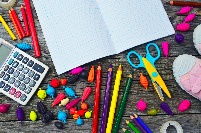 1stPLEASE DO NOT PUT NAMES ON ITEMS UNLESS SPECIFIED2pairs of metal safety scissors (Name on this item) 2large erasers1plastic pencil box (approximately 5"x8") PLEASE PUT NAME ON THIS ITEM3packages of No. 2 pencils4solid color plastic pocket folders with brads (green, yellow, and 2 your choice)1package of markers (thick, washable)2Packs of Elmer's glue sticks2Packages of Gallon Size Ziplock Bags 4Packs of Clorox Wipes  3boxes of 24 ct. crayons2Packs of Expo Markers (any count, color) 2Packs of sandwich size Ziplock bags4Packs of Tissues 2Packs of Printer Paper  1$5 fee drafted through FACTSMUSIC1$20 fee per family (Pre-K thru 8th) drafted through FACTSTECH